★☆図書館通信★☆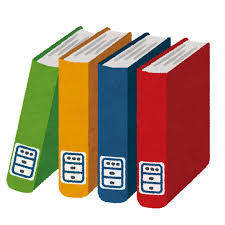 令和２年６月　　　　Ｎｏ．１富実図書館　　　令和２年に入ってから新型コロナウィルスの影響で、３月からの臨時休校、緊急事態宣言を受けての外出自粛。今までに無い未曾有の出来事が起こっています。群馬県における緊急事態宣言は解除されましたが、まだコロナウィウスは終息していません。今後も、【手洗い・うがい・マスク着用・咳エチケット・ソーシャルディスタンス】などを１人１人が心がけ、体調管理に努めましょう。図書館のルールや注意事項などを紹介します。きちんと守り、みんなでたのしい高校生活を送りましょう。有意義な学校生活を送れるように基本的生活習慣を身につけ、たくさん読書をしてください。図書館のカウンターに手指用の消毒薬を設置しましたので、利用してください。座席は間隔をあけて座り、黄色い紙が貼ってある場所には座らないでください。図書館関係の先生を紹介します。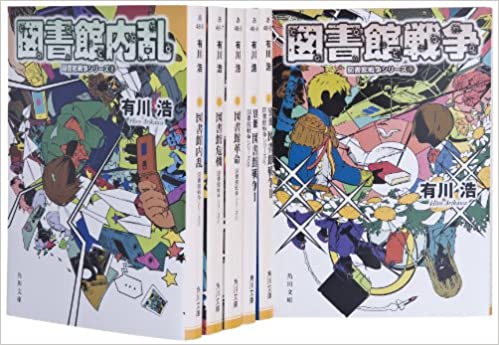 